Espinossauro, um ‘dino’ que gostava do marQuestão 1UM GRANDE MUSEU PALEONTOLÓGICO ORGANIZOU UMA EXPOSIÇÃO JURÁSSICA E ABRIU A VENDA DE INGRESSOS AO PÚBLICO EM GERAL. VERIFIQUE O QUE O ANÚNCIO DESSA EXPOSIÇÃO DIZIA: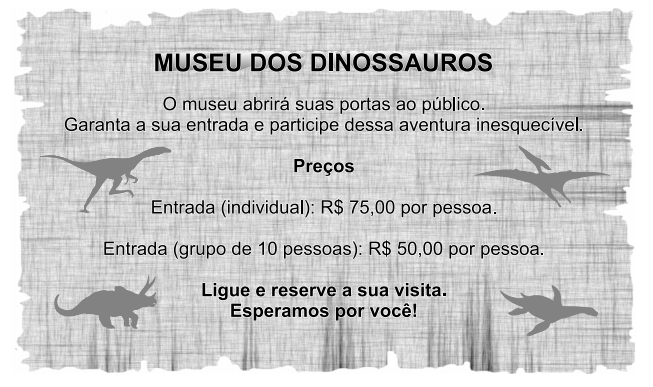 APÓS A DIVULGAÇÃO DO EVENTO, O MUSEU RESOLVEU CALCULAR O NÚMERO DE PESSOAS QUE FIZERAM VISITAS. O GRÁFICO A SEGUIR INFORMA ESSES REGISTROS APRESENTANDO A VENDA OCORRIDA EM CADA CATEGORIA.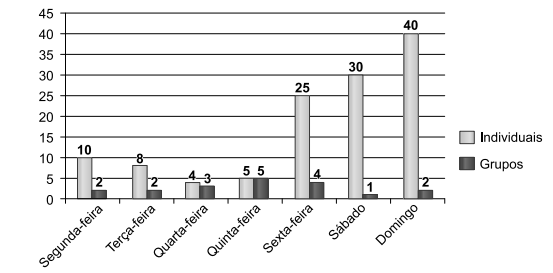 A PARTIR DAS INFORMAÇÕES FORNECIDAS, RESPONDA: EM QUE DIA HOUVE MAIOR NÚMERO DE VENDAS INDIVIDUAIS?_________________________________________________________________EM QUE DIA HOUVE MAIOR NÚMERO DE VENDAS PARA GRUPOS? _______________________________________________________________Questão 2RESOLVA O SUDOKU. NÃO REPITA FIGURAS NOS QUADROS DE 4. 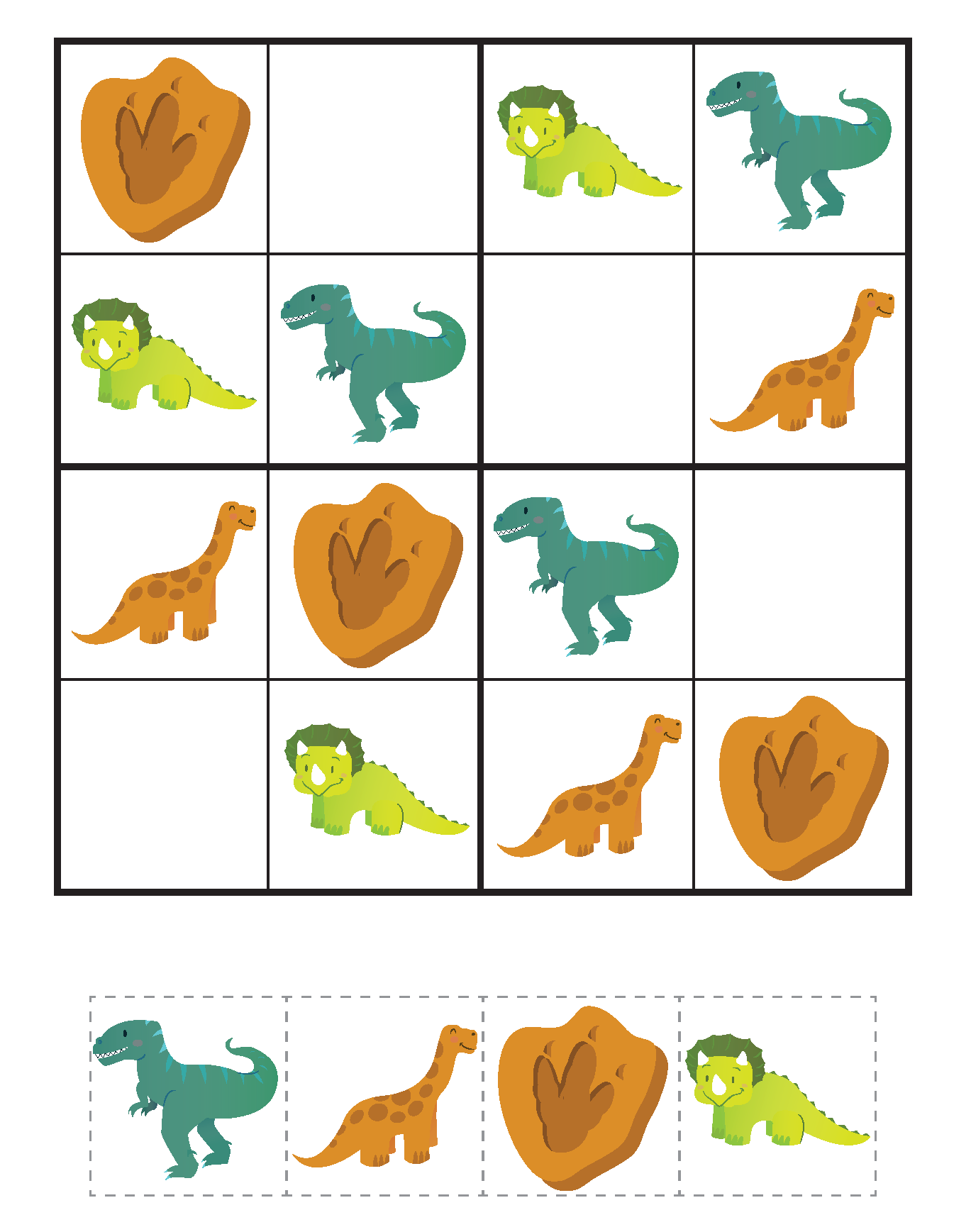 Parte superior do formulárioParte inferior do formulário